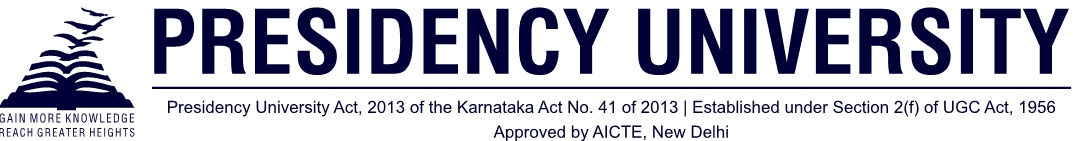 CONFERENCE ATTENDED  2020-2021Sl. No.Faculty NameDepartment Title of Conference/Workshop/FDP/SeminarDate & Venue Organizer1Aparna RoyCHEInternational Conference on Novel Engineering Materials For Biomedical, Energy, Environment, Sensing And Other Applications-2021 (ICON-BEES’21)11th & 13th of March NIT-TrichyNIT-Trichy2Thasni TCSECloud Service Provider Selection Using Fuzzy TOPSIS6th & 8th Nov 2020 BangaloreIEEE International Conference for Innovation in Technology - INOCON 2020,IEEE Xplore 2Thasni TCSEService Measurement Index based cloud service selection using order preference by similarity to ideal solution based on intuitionistic Fuzzy Values 18th & 19th 2020 CoimbatoreEAI BDCC 20213EEEContingency Analysis of power system using big data analytic Techniques14-16th  Oct 2020 PatnaIIT-PATNA3EEERole of big data analytics in power system application10-12 July 2020 HyderabadGRIET3EEEAnalysis of power system security using big data and machine learning Techniques11-13th Dec-2020 DelhiDelhi3EEEContingency Ranking Through big data analytics with GIPFC in power system under n-1 Condition11-13th Dec-2020 DelhiDelhi3EEEFDP24th Aug 2020 to 23th Sept.2020 AgraMSME-Agra4Sarin MVEEEDetailed study of 125/60 TPH Aggregate crushing sand plant using plethora of machinery11-12th June 2021 BangaloreMVJ-Bangalore4Sarin MVEEEEV Design using MATLAB Simulink 9th May 2021MVJ-Bangalore5Ranganatha SCHEMinistry of Human Resource Development Govt. of India2nd to 6th 2021 ChandigarhNITTTR 5Ranganatha SCHEMinistry of Human Resource Development Govt. of India2nd to 6th 2021 ChandigarhNITTTR 6Sapna RCSEAPIOT Based Human Detection Robot system during disaster17th -18th May 2021Reva University7Riyazulla RahmanCSEHealth monitoring and predicting system using IOT and ML19th -20th March 2021, Sri Eshwar College of Engineering CoimbatoreIEEE - ICACCS 20218PreethiCSEIOT based fall detection for elderly people17th-18th May 2021Reva University9Jagdish GodihalCivilPatents Drafting for beginnersAug 2019 to Jan 2020NPTEL9Jagdish GodihalCivilTraining of TrainersAug 2019 to Jan 2021NPTEL9Jagdish GodihalCivilEffective engineering teaching in practiceAug 2019 to Jan 2022NPTEL9Jagdish GodihalCivilIntroduction to professionala scientific communicationsAug 2019 to Jan 2023NPTEL9Jagdish GodihalCivilEthics in engineering practice Aug 2019 to Jan 2024NPTEL10Anitha PremkumarCSEAn applicability of Blockchain model in Business use case a Technical Approach19th -20th June 2021BIOT 2021 Copennhagen Denmark11K Sreekanth ReddyEEEMSME-TECHNOLGY DEVELOPMENT CENTRE PPDCSept 23rd 2020 AgraMSME-Agra12Nakul Ramanna SCIVILAdvancements in concrete yechnology and structures Sept 2nd 2020NITTE13Pavithra NCSEFramework for Sketch-based Retrieval system of the color images21st-22nd August 2020  Mallareddy College of EngineeringICSCSP Hyderabad14Jisha L KEEEStudy on fuzzy logic controller and PID Controller for speed  control of BLDC Motor15th -16th July 2021 Hindustan institute of Technology and Science ChennaiHindustan institute of Technology and Science Chennai14Jisha L KEEEInternship on EV Design using MATLAB3rd May 2021APSSDC16Ragusudha C PEEEOverview on 2nd and 3rd order resonant switch mode power converter for variable input voltage applicationsJan 2021 CoimbatoreIOP16Ragusudha C PEEEInternship on EV Design using MATLABMay-21APSSDC16Ragusudha C PEEEAn overview on single/multi output isolated resonant conveter topologies for vehicular appliactionsMarch 2021 CoimbatoreICACCS16Ragusudha C PEEEFundamentals of elevctric vechicles TecTechnolgy & Economics Sep-20NPTEL17Akshatha YCSEDetection and classfication of sickle cell anemia using machine learning algorithmas29th MARCH 2021Sambhram Institute of Technology18Kokila SCSEBuilding detection on satellite image processing29th MARCH 2021Sambhram Institute of Technology19Razina Ahmed SOLThe Protagonist approach of the welfare state in elimination of environmental perils and encouragements of sustainable developmentJuly 10th 2021 BnagaloreBHS Higher education society20Joshi Manohar VEEEElectric vechile design using MATLAB SIMULINKJune 2nd 2021 APSSDC21Neha SinhaSOLAdmissibility of DNA Profiling in Indian Legal SystemJul-21Manipl  University22RamyaEEEFDPSep-20Jain Deemed University23GOPALAKRISHNANA NCIVILSoil structure InteractionJan-21NPTEL